Krieg in der Ukraine

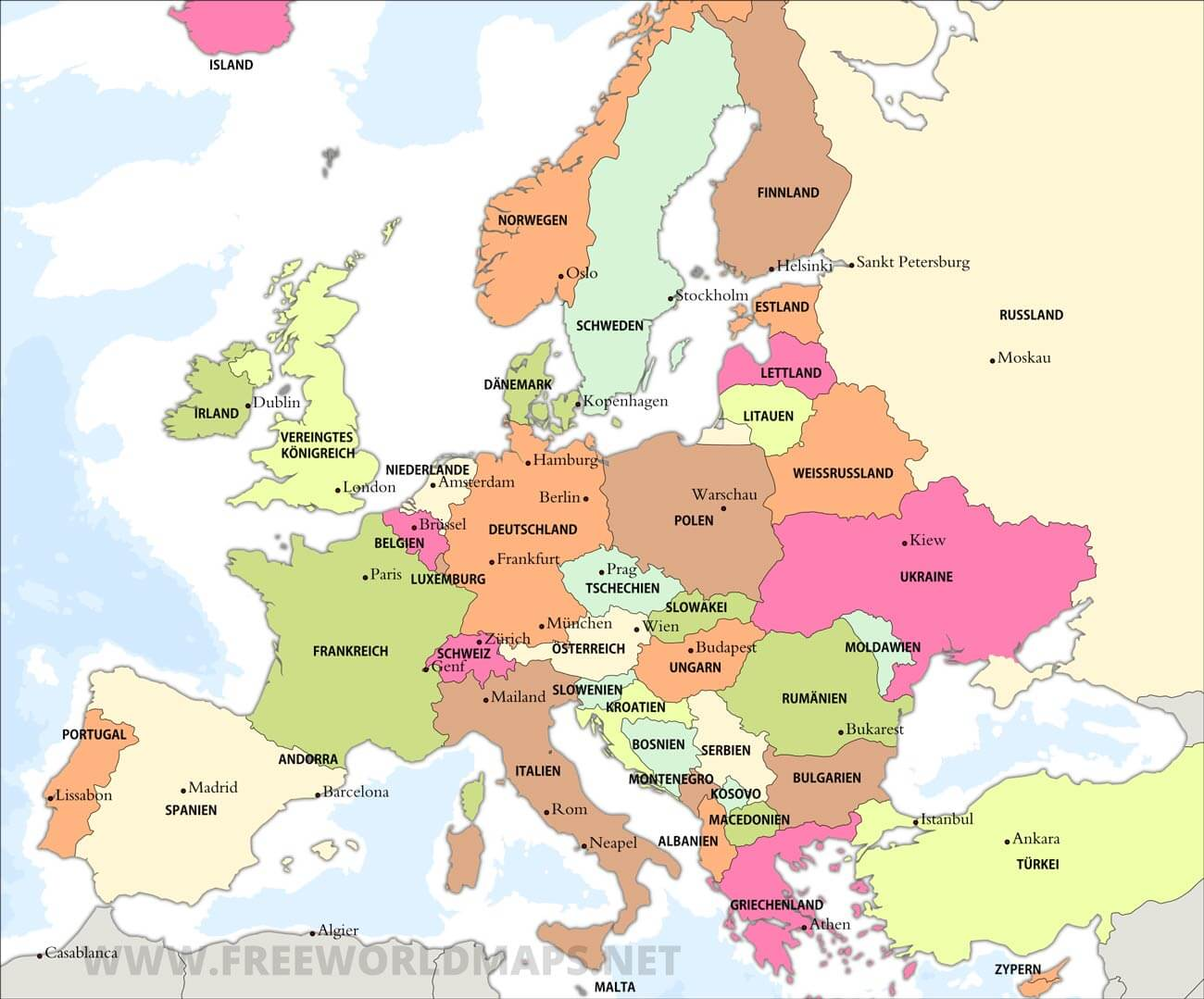 Arbeitsaufträge:Zeichne die Himmelsrichtungen in die Kreise ein: 
Norden (N), Osten (O), Süden (S), Westen (W) Suche die Ukraine und Österreich auf der Karte und kreise die Namen der Länder ein.Unterstreiche den Namen der Hauptstadt der Ukraine.An welche Länder grenzt die Ukraine?………………………………………………………………………………………………………………Finde heraus, ob die Sätze richtig oder falsch sind: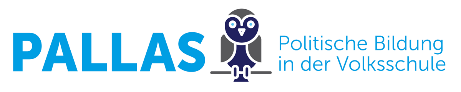 RichtigFalschDie Ukraine ist kleiner als Österreich.Die Ukraine befindet sich im Westen Russlands.Die Ukraine grenzt im Norden an ein Meer.Österreich und die Ukraine sind Nachbarländer.